ПРОЕКТ                                                                      «в регистр»                                                        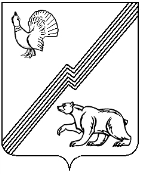 ПРЕДСЕДАТЕЛЬ ДУМЫ ГОРОДА ЮГОРСКАХанты-Мансийского автономного округа-ЮгрыПОСТАНОВЛЕНИЕот  ноября 2016 года                                                                                                                    №  О внесении изменений в постановление председателя Думы города Югорска от 28.07.2016  № 5 «Об утверждении Правил внутреннего трудового распорядка для работников Думы города Югорска»В соответствии с законом Ханты-Мансийского автономного округа-Югры от 07.09.2016 № 72-оз «О внесении изменений в отдельные законы Ханты-Мансийского автономного округа-Югры»:1. Внести в приложение к постановлению председателя Думы города Югорска от 28.07.2016 № 5 «Об утверждении Правил внутреннего трудового распорядка для работников Думы города Югорска» следующие изменения:1.1. Абзац третий пункта 4.3 раздела IV изложить в следующей редакции:«При нарушении работодателем (представителем нанимателя) установленного срока соответственно выплаты заработной платы, оплаты отпуска, выплат при увольнении и (или) других выплат, причитающихся работнику, работодатель обязан выплатить их с уплатой процентов (денежной компенсации) в размере не ниже одной сто пятидесятой действующей в это время ключевой ставки Центрального банка Российской Федерации от не выплаченных в срок сумм за каждый день задержки начиная со следующего дня после установленного срока выплаты по день фактического расчета включительно. При неполной выплате в установленный срок заработной платы и (или) других выплат, причитающихся работнику, размер процентов (денежной компенсации) исчисляется из фактически не выплаченных в срок сумм.». 1.2. В заголовке и по тексту раздела V после слова «рабочее» дополнить словом «(служебное)» в соответствующих падежах.1.3. Пункт 6.5  раздела VI изложить в следующей редакции:«6.5. Ежегодный оплачиваемый отпуск муниципального служащего состоит из основного оплачиваемого отпуска продолжительностью 30 календарных дней и дополнительных оплачиваемых отпусков:	1) за выслугу лет продолжительностью:	- при стаже муниципальной службы от 1 года до 5 лет – 1 календарный день;	- при стаже муниципальной службы от 5 лет до 10 лет – 5 календарных дней;	- при стаже муниципальной службы от 10 лет до 15 лет – 7 календарных дней;	- при стаже муниципальной службы 15 и более – 10 календарных дней;	2) за ненормированный рабочий (служебный) день, который предоставляется муниципальным служащим, замещающим высшую и главную группы должностей муниципальной службы, а также муниципальным служащим, должности которых включены в Перечень должностей муниципальных служащих Думы города Югорска с ненормированным рабочим (служебным) днем, продолжительностью 3 календарных дня;	3) за работу в местностях приравненных к районам Крайнего Севера продолжительностью 16 календарных дней.».1.4. Пункт 6.7 изложить в следующей редакции:«6.7. Ненормированный рабочий день в Думе города Югорска устанавливается для муниципальных служащих, замещающих высшую и главную группы должностей муниципальной службы, а также для муниципальных служащих, замещающих должности муниципальной службы иных групп согласно Перечню должностей работников Думы города Югорска с ненормированным рабочим (служебным) днем (приложение 1).».	1.5. Приложение 1 изложить в новой редакции (приложение).	2. Исчислять продолжительность ежегодных оплачиваемых отпусков, предоставляемых муниципальным служащим, замещающим должности муниципальной службы по состоянию на 09.09.2016, начиная с их нового рабочего (служебного) года.3. Признать утратившим силу постановление председателя Думы города Югорска от 01.11.2016 № 8 «О внесении изменений в постановление председателя Думы города Югорска от 28.07.2016  № 5 «Об утверждении Правил внутреннего трудового распорядка для работников Думы города Югорска». 	4. Опубликовать постановление в официальном печатном издании города Югорска и разместить на портале органов местного самоуправления города Югорска.	5. Настоящее постановление вступает в силу после его официального опубликования.Председатель Думы города Югорска                                                                         В.А. КлиминПриложение к постановлению председателя Думы города Югорска от 2016 года № Приложение 1 к Правилам внутреннего трудового распорядкаработников Думы города ЮгорскаПеречень должностей муниципальных служащих, Думы города Югорска с ненормированным рабочим (служебным) днем№п/пНаименование профессииi Продолжительностьдополнительногоотпуска1Заместитель начальника отдела по контролю в сфере закупок3 календарных дня2Специалист – эксперт отдела организационного обеспечения иделопроизводства3 календарных дня